國碳科的水資源管理第十八條 等級：進階資料來源：2018年國碳科企業社會責任報告書國碳科政策目標希望單位用水量與前一年度比較減少，其成果有效並確實的施行中企業概述國碳科技成立於1998年，一支源自於中山科學研究院技術背景的專家所組成的菁英團隊，以台灣第一的防焰、耐燃、防火能力，提供完善的防火工程服務以及多樣化的防火材料研發、製造與銷售。國碳科技成立的宗旨在開發各種防火材料, 以提昇並滿足各種可燃物的防火阻燃性能。現階段專注於非鹵系列防火阻燃劑及其相關防火產品的開發應用, 以期提供人們一個安全又環保的生活環境。國碳科技為台灣省建築材料商業同業公會聯合會、中華民國防火門商業同業公會、社團法人台灣防火材料協會之常年會員，參與相關會議以增進同業關係及促進意見交流。案例描述國碳科所使用的水資源全部皆來自台灣自來水公司供應的自來水，並無在地表水攝取，包括濕地、河1、湖泊、海洋，也無抽取地下水源、無收集雨水、無來自其他組織的廢水、市政供水或其他水利設施。國碳科2016年至 2018年度總用水量如下表：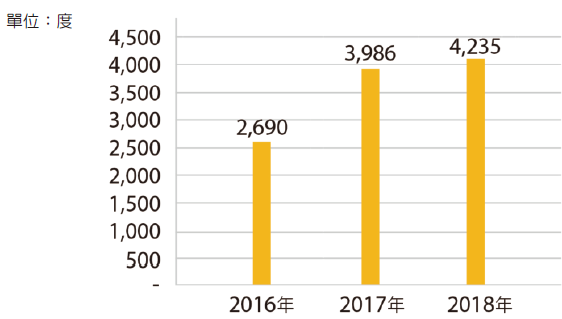 根據比較產量與單位用水量之關係，以2016年度單位用水量為基準年，發現2017年度單位用水量增加 5%，係因為由於辦公室設立在森寶大樓，水量是用森寶大樓總水量／森寶大樓公司數，2016年度森寶大樓公司數有11家，2017年度只剩下9家，水量是由這些公司一起承擔，其中曾經承租過的公司並無一起承擔，也不知情其他家公司是否因形態不同用了較多水，故水量增加。2018年度單位用水量增加3%，但與2017年度比較單位用水量係減少2%;表示國碳科技單位用水量有下降的趨勢，國碳科技政策目標： 單位用水量與前一年度比較減少;有效並確實的施行中。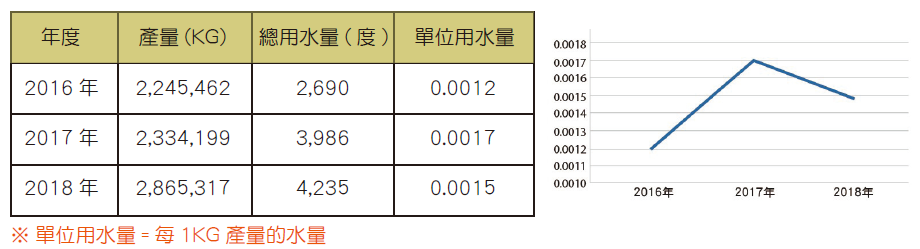 